STRUTTURA DIDATTICA SPECIALE DI LINGUE E LETTERATURE STRANIERE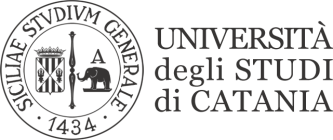                                                               RAGUSALINGUA TEDESCA II (LM37)MARIA CRISTINA PESTARINOII SESSIONEPROVA SCRITTA DEL 08.06.2020Hanno superato la prova scritta le seguenti matricole:Y63000196Y63000201Y63000203Y63000219Gli esami orali si terranno giorno 12.06.2020 alle ore 8.00.Berlino, 10.06.2020